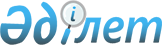 О признании утратившими силу некоторых постановлений акимата города АктауПостановление акимата города Актау Мангистауской области от 05 июня 2017 года № 1028. Зарегистрировано Департаментом юстиции Мангистауской области 29 июня 2017 года № 3384
      Примечание РЦПИ.

      В тексте документа сохранена пунктуация и орфография оригинала.
      В соответствии с Законами Республики Казахстан от 23 января 2001 года "О местном государственном управлении и самоуправлении в Республике Казахстан" и от 6 апреля 2016 года "О правовых актах" акимат города Актау ПОСТАНОВЛЯЕТ:
      1. Признать утратившими силу постановления акимата города Актау от 8 июля 2014 года № 932 "О внесении изменений и дополнений в постановление акимата города Актау от 10 июня 2013 года № 819 "Об определении специальных отведенных торговых мест для осуществления выездной торговли в городе Актау" (зарегистрировано в Реестре государственной регистрации нормативных правовых актов за № 2486, опубликовано в информационно-правовой системе "Әділет" от 18 августа 2014 года) и от 28 апреля 2015 года № 534 "О внесении изменений и дополнений в постановление акимата города Актау от 10 июня 2013 года № 819 "Об определении специальных отведенных торговых мест для осуществления выездной торговли в городе Актау" (зарегистрировано в Реестре государственной регистрации нормативных правовых актов за № 2737, опубликовано в газете "Огни Мангистау" от 13 июня 2015 года).
      2. Государственному учреждению "Аппарат акима города Актау" (Туретаев Е.К.) обеспечить государственную регистрацию настоящего постановления в органах юстиции, его официальное опубликование в Эталонном контрольном банке нормативных правовых актов Республики Казахстан и в средствах массовой информации.
      3. Контроль за исполнением настоящего постановления возложить на заместителя акима города Актау Кушмаганбетова Т.Ж.
      4. Настоящее постановление вступает в силу со дня государственной регистрации в органах юстиции и вводится в действие по истечении десяти календарных дней после дня его первого официального опубликования.
      СОГЛАСОВАНО:
      Руководитель
      государственного учреждения
      "Актауский городской отдел
      предпринимательства, сельского
      хозяйства и ветеринарии"
      Ж.Токбаева
      "05" 06 2017 года
					© 2012. РГП на ПХВ «Институт законодательства и правовой информации Республики Казахстан» Министерства юстиции Республики Казахстан
				
      Аким города

 С. Трумов
